Het bevoegd gezag van Scholengroep OPRONOverwegende:dat de scholen, behorende tot Scholengroep OPRON, verantwoordelijk zijn voor een goede kwaliteit van de dienstverlening aan hun leerlingen en dat deze verantwoordelijkheid zeker ook aan de orde is in geval van dienstverlening aan leerlingen die (vermoedelijk) te maken hebben met huiselijk geweld of kindermishandeling;dat van de medewerkers die werkzaam zijn bij een school van Scholengroep OPRON op basis van deze verantwoordelijkheid wordt verwacht dat zij in alle contacten met leerlingen en ouders/verzorgers attent zijn op signalen die kunnen duiden op huiselijk geweld of kindermishandeling en dat zij effectief reageren op deze signalen;dat Scholengroep OPRON een meldcode wenst vast te stellen, zodat de medewerkers die werkzaam zijn aan een school van Scholengroep OPRON, weten welke stappen van hen worden verwacht bij signalen van huiselijk geweld of kindermishandeling;dat in deze code is vastgelegd op welke wijze de medewerkers bij deze stappen worden ondersteund;dat onder huiselijk geweld wordt verstaan: lichamelijke, geestelijke of seksueel geweld, of bedreiging daarmee door iemand uit de huiselijke kring. Waarbij onder geweld wordt verstaan: de fysieke, seksuele, psychische of economische aantasting van de persoonlijke integriteit van het slachtoffer.Daaronder worden ook begrepen ouderenmishandeling, geweld tegen ouders, vrouwelijke genitale verminking, huwelijksdwang en eer-gerelateerd geweld. Tot de huiselijke kring van het slachtoffer behoren: familieleden, de echtgenoot of voormalig echtgenoot, of (ex-) partner, mantelzorgersdat onder kindermishandeling wordt verstaan: iedere vorm van een voor een minderjarige bedreigende of gewelddadige interactie van fysieke, psychische of seksuele aard, die de ouders of andere personen ten opzichte van wie de minderjarige in een relatie van afhankelijkheid of van onvrijheid staat, actief of passief opdringen, waardoor ernstige schade wordt berokkend, of dreigt te worden berokkend aan de minderjarige in de vorm van fysiek of psychisch letsel, daaronder ook begrepen eer-gerelateerd geweld, huwelijksdwang, vrouwelijke genitale verminking en het als minderjarige getuige zijn van huislijk geweld tussen ouders en/of andere huisgenoten;dat onder medewerker in deze code wordt verstaan: de medewerker die aan een school van Scholengroep OPRON werkzaam is en die in dit verband aan leerlingen van de basisschool zorg, begeleiding, of een andere wijze van ondersteuning biedt;dat onder leerling in deze code wordt verstaan: de leerling aan wie de medewerker zijn professionele diensten verleent;In aanmerking nemendede Wet maatschappelijke ondersteuningde Wet op de jeugdzorg;de Wet bescherming persoonsgegevens;de Wet op het primair onderwijs;stelt voor de onder haar bevoegd gezag vallende basisscholen, de volgende Meldcode Huiselijk Geweld en Kindermishandeling vast.1.	Route bij signalen van huiselijk geweld en kindermishandeling2.	Stappenplan bij signalen van huiselijk geweld en kindermishandeling.Het wettelijk meldrecht voor huiselijk geweld en kindermishandeling biedt alle beroepskrachten met een beroepsgeheim of een andere zwijgplicht, het recht om een vermoeden van kindermishandeling of huiselijk geweld te melden, ook als zij daarvoor geen toestemming hebben van hun cliënt.Dit wettelijk meldrecht maakt inbreuk mogelijk op het beroepsgeheim van bijvoorbeeld artsen, psychiaters, verpleegkundigen, maatschappelijk werkers, psychlogen, pedagogen, verloskundigen en werkers in de jeugdzorg of in de reclassering.Onderstaande stappen van de meldcode beschrijven hoe een beroepskracht met een geheimhoudingsplicht op een zorgvuldige wijze omgaat met dit meldrecht.2a.	Stap 1: In kaart brengen van signalenBreng de signalen die een vermoeden van huiselijk geweld of kindermishandeling bevestigen of ontkrachten in kaart en leg deze vast.Maak bij signaleren van huiselijk geweld of kindermishandeling gebruik van de signalenkaart (www.signalenkaart.nl)Beschrijf signalen zo feitelijk mogelijk. Worden ook hypothesen en veronderstellingen vastgelegd, vermeld dan uitdrukkelijk dat het gaat in een hypothese of veronderstelling. Maak een vervolg aantekening als een hypothese of veronderstelling later wordt bevestigd of ontkracht.Leg een diagnose alleen vast als deze zijn gesteld door een bevoegde beroepskracht.Vermeld de bron als er informatie van derden wordt vastgelegd.Leg ook de contacten over de signalen vast, evenals de stappen die worden gezet en de besluiten die worden genomen.Dit stappenplan is niet van toepassing als:De signalen gaan over mogelijk geweld gepleegd door een beroepskracht t.o.v. een leerling. Meld de signalen bij de leidinggevende of de directie, conform de interne richtlijnen.De signalen gaan over mogelijk geweld tussen de leerlingen. Meldt de signalen bij de leidinggevende of de directie. De directie draagt zorg voor melding aan de inspectie.2b.	Stap 2:	Collegiale consultatie en zo nodig raadplegen van Veilig Thuis of een deskundige op het gebied van letselduidingBespreek de signalen met een deskundige collega (= intern begeleider)Vraag zo nodig advies aan Veilig thuis of een deskundige op het gebied van letselduiding, als er behoefte is aan meer duidelijkheid over aard en oorzaak van letsel.Is er onvoldoende kennis aanwezig binnen de school, vraag dan altijd advies aan Veilig Thuis over de vervolgstappenLeg de uitkomst van de collegiale consultatie vast in het leerling-dossierAd. 1 Consultatie deskundige collega:de intern begeleider, Die op haar beurt weer contact kan zoeken met de aandachtsfunctionaris kindermishandeling, zijnde de orthopedagoog en/of de psycholoog van het OPRON Expertise Team. Die het contact meldt in het OET-overleg, zodat ook deze op de hoogte is.Ook de jeugdverpleegkundige of jeugdarts kan op advies van de aandachtsfunctionaris geraadpleegd worden.Om de leerling ‘open’ (niet anoniem) te bespreken in het SOT-OET-overleg met andere externe deskundigen is schriftelijk toestemming van de ouder(s) vereist. Indien u in het contact transparant en integer bent, is de kans groot dat over deze zaken een open gesprek mogelijk is. In de meeste gevallen wordt toestemming door de ouder(s) gegeven. Gespreksvaardigheid om in gesprek te gaan over zorgen en het vragen om toestemming van de ouder(s) is een specifieke deskundigheid en kan door middel van scholing worden aangeleerd. Ook kunt u advies krijgen van Veilig Thuis of het SOT-OET-team over op welke wijze in gesprek kan worden gegaan met de ouder(s). Staat u acuut voor een gesprek dan neemt u hiertoe contact op met de orthopedagoog en/ of psycholoog van het OET.Indien de ouder(s) weiger(t)(en) is dit een zorgelijk signaal en moet het worden meegenomen in de weging. (Stap 4). Noteer ook de reden van weigering. De leerling kan overigens anoniem worden besproken wanneer de ouder(s) geen toestemming heeft gegeven, maar dit verdient niet de voorkeur vanwege de eventuele vervolgacties.Ad. 2 en 3Indien u ook maar enige twijfel heeft over de oorzaak van de situatie en/of eventuele mogelijke onveiligheid bij de leerling, moet u advies vragen bij Veilig Thuis. Veilig Thuis kan een eerste weging maken of het terecht is dat u zich zorgen maakt over deze situatie en of er mogelijk sprake kan zijn van kindermishandeling of huiselijk geweld. Zorgvuldig handelen vereist dat u nagaat of u advies moet vragen bij Veilig Thuis.Bij bespreking in de interne overleg (SOT-overleg en/of SOT-OET-overleg) kan(kunnen) de ouder(s) worden uitgenodigd.Voor het bespreken in het SOT-OET-team wordt een intakegesprek met ouder(s) en/of leerkracht door het maatschappelijk werk of een ander lid van het SOT-OET-team gevoerd. Door de ouder(s) continu te betrekken en in overleg te treden, is de kans groter dat de ouder(s) gemotiveerd is om de situatie te verbeteren en/of hulp te aanvaarden. Vanaf stap 2 is het raadzaam registratie in de Verwijsindex Risicojongeren te overwegen.2c.	Stap 3:	Gesprek met de ouder(s)/verzorger(s)/ leerlingBespreek de signalen met de ouder(s)/ verzorger(s)/leerling.Hebt u ondersteuning nodig bij het voorbereiden of het voeren van het gesprek met de ouder(s), raadpleeg dan een deskundige collega en/of Veilig Thuis.Leg de ouder(s) het doel uit van het gesprek.Beschrijf de feiten die u hebt vastgesteld en de waarnemingen die u hebt gedaan.Nodig de ouder(s) uit om een reactie hierop te geven.Kom pas na deze reactie zo nodig en zo mogelijk met een interpretatie van hetgeen u hebt gezien, gehoord en waargenomen. In geval van een vermoeden van (voorgenomen) vrouwelijke genitale verminking (meisjesbesnijdenis) of eer gerelateerd geweld neemt u contact op met Veilig Thuis.In de meeste gevallen is het onduidelijk wat de oorzaken zijn van de signalen. Door ouders te informeren en uit te wisselen over de ontwikkeling van de leerling, kunnen zorgen verduidelijkt, ontkracht of bekrachtigd worden. Nodig de ouder(s) expliciet uit tot het geven van zijn/haar mening en vraag door over leerling gerelateerde onderwerpen in de thuissituatie. Herkent de ouder(s) de situatie? Hoe gedraagt de leerling zich thuis? Hoe reageert de ouder(s) daarop? Hoe gaat het opvoeden thuis? Hoe reageert de leerling hierop? Hoe is de ontwikkeling van de leerling tot nu toe verlopen? Wat vindt de ouder(s) daarvan? Hoe ervaart de ouder(s) de opvoeding en zijn rol als ouder(s)?Breng de ouder(s) na overleg met anderen op de hoogte. Informeer en wissel tijdens deze contacten continu uit over de ontwikkeling van de leerling en de zorgen die u hebt.Indien een handelings- of begeleidingsplan wordt ingezet voor de leerling, bespreek dit met de ouder(s). Bespreek ook tussentijds en na afloop de resultaten van het handelings- of begeleidingsplan.Indien de ouder(s) de zorgen herkent kan een begin worden gemaakt met het onderzoeken van kansen en oplossingen. Daarnaast kunnen handelingsadviezen worden uitgewisseld voor in de klas en thuis.Indien tijdens het gesprek met de ouder(s) blijkt dat de zorgen een andere oorzaak heeft, kunt u dit traject afsluiten. U kunt de leerling en de ouder(s) binnen de interne en externe zorgstructuur van de school verder begeleiden.Het doen van een melding bij Veilig Thuis zonder dat de signalen zijn besproken met de ouder(s), is alleen mogelijk als:de veiligheid van de ouder(s), die van u zelf, of die van een ander in het geding is; of zou kunnen zijnals u goede redenen hebt om te veronderstellen dat de ouder(s) door dit gesprek het contact met u zal verbreken en dat de leerling daardoor niet voldoende meer kan worden beschermd tegen mogelijk geweld.Bij het vragen van advies aan Veilig Thuis geldt dit niet, advies vragen mag altijd anoniem.Melding in de verwijsindex:Overweeg bij het zetten van stap 3 of het noodzakelijk is om, gelet op de bedreigingen van de ontwikkeling van de leerling, ook een melding te dien in de verwijsindex risicojongeren.Ga als u besluit tot melding in de verwijsindex, ook door met stap 4 en 5 van de meldcode als uw vermoeden van kindermishandeling door het gesprek met de ouders en/of de leerling niet zijn weggenomen.2d.	Stap 4: Weging van de aard en de ernst van het huiselijk geweld of de kindermishandeling a.d.h.v. de 5 vragen in het afwegingskader en vraag in geval van twijfel altijd (opnieuw) advies aan Veilig Thuis.Weeg op basis van de signalen, van het ingewonnen advies en van het gesprek met de ouder(s) het risico op huiselijk geweld of kindermishandeling. Weeg eveneens de aard en de ernst van het huiselijk geweld of de kindermishandeling a.d.h.v. van het afwegingskader met daarin de 5 afwegingsvragen.Maak bij inschatten van het risico op huiselijk geweld of op kindermishandeling gebruik van de signalenkaart op www.signalenkaart.nl AfwegingskaderHierbij valt te denken aan functionarissen uit de 2e lijnsondersteuning in de school, altijd onder verantwoordelijkheid van het bevoegd gezag (dus geen docenten, wel een zorgcoördinator, een maatschappelijk werker, …)Betrokken functionarissen vanuit de gemeente. Per gemeente verschillend; hierbij valt te denken aan de leerplichtambtenaar of een medewerker van een buurt- of wijkteam dat betrokken is bij de school of een medewerker van de GGD/Jeugdgezondheidszorg.Aanbeveling: spreek een nazorgtraject af. Leg termijnen en verwachtingen vast.2e.	Stap 5: Beslissen: Zelf hulp organiseren of meldenStap 5a:	Melden en bespreken met de leerling/oudersKunt u uw leerling niet voldoende tegen risico op huiselijk geweld of op kindermishandeling beschermen of twijfelt u eraan of u voldoende bescherming hiertegen kunt bieden:meld uw vermoeden bij Veilig Thuis;sluit bij w melding zoveel mogelijk aan bij feiten en gebeurtenissen en geeft duidelijk aan indien de informatie die meldt (ook) van anderen afkomstig is;overleg bij uw melding met Veilig Thuis wat u na de melding, binnen de grenzen van uw gebruikelijke werkzaamheden, zelf nog kunt doen om uw leerling en zijn gezinsleden tegen het risico op huiselijk geweld of op mishandeling te beschermenBespreek uw melding vooraf met de ouder(s). U bespreekt de melding ook met de leerling wanneer deze 12 jaar of ouder is.Leg uit waarom u van plan bent een melding te gaan doen en wat het doel daarvan is.Vraag de leerling en/of ouder(s) uitdrukkelijk om een reactie.In geval van bezwaren van de leerling en/of ouder(s), overleg op welke wijze u tegemoet kunt komen aan deze bezwaren.Is dat niet mogelijk, weeg de bezwaren dan af tegen de noodzaak om uw leerling of zijn gezinslid te beschermen tegen het geweld of de kindermishandeling. Betrek in uw afweging de aard en de ernst van het geweld en de noodzaak om de leerling of zijn gezinslid door het doen van een melding daartegen te beschermen.Doe een melding indien naar uw oordeel de bescherming van de leerling of zijn gezinslid de doorslag moet geven.Volg de effecten van deze hulp. Indien na enige periode onvoldoende verbetering zichtbaar is, is het van belang opnieuw contact op te nemen met Veilig thuis en eventueel opnieuw een melding te doen. Veilig Thuis adviseert, indien nodig, meerdere keren contact op te nemen indien u onvoldoende verbetering of verslechtering ziet.Van contacten met de leerling en/of ouder(s) over de melding kunt u afzien:als de veiligheid van de leerling, die van u zelf, of die van een ander in het geding is; ofals u goede redenen hebt om te veronderstellen dat de leerling en/of de ouder(s) daardoor het contact met u zal verbreken.Stap 5b:	Hulp organiseren en effecten volgenMeent u op basis van de afweging in stap 4, dat u de leerling en zijn gezin redelijkerwijs voldoende tegen risico’s op huiselijk geweld of kindermishandeling kunt beschermen:organiseer dan noodzakelijke hulp;volg de effecten van deze hulp;doe alsnog een melding als er signalen zijn dat het huiselijk geweld of de kindermishandeling niet stop of opnieuw begintAls de school gebruik heeft gemaakt van het SOT-OET-team, kan het SOT-OET-team verdere actie coördineren. Het SOT-OET-team bespreekt de hulpvraag van school en ouders, beoordeelt de hulpvraag, stelt een aanpak vast, geeft handelingsadviezen voor de leerkracht en adviseert over verdere hulp.De verantwoordelijke medewerker (= intern begeleider) binnen de school bespreekt met de ouder(s) de uitkomst van de bespreking. Bespreek met de ouder(s)de verder te nemen stappen voor geadviseerde hulpverlening voor de leerling en/of de ouder. Geef informatie en maak afspraken over de eventuele indicaties die nodig zijn voor verdere hulp. Verwijs de ouder(s) door en vraag daarna of de ouder(s) is aangekomen bij de hulp.Indien u voor een van voorgaande stappen ondersteuning nodig heeft, vraag deze aan bij Veilig Thuis. Maak in de klas afspraken over begeleidings- en zorgbehoeften van de leerling. Stel een handelings- of begeleidingsplan op en voer dit uit. Deel de uitkomst van deze bespreking met de ouders.Verantwoordelijkheden in het scheppen van een randvoorwaarde voor een veilig werk- en meldklimaatOm het voor medewerkers mogelijk te maken om in een veilig werkklimaat huiselijk geweld en kindermishandeling te signaleren en om de stappen van de meldcode te zetten, draagt de school er zorg voor dat:directie, bestuur en/of leidinggevenden:de meldcode opnemen in het zorgbeleid en/of veiligheidsbeleid van de organisatie;een aandachtsfunctionaris huiselijk geweld en kindermishandeling (mogelijk de intern begeleider van de school en bovenschools de orthopedagogen van het OET) aanstellen of deze taak beleggen bij een ander teamlid.de deskundigheidsbevordering (zoals signaleren van kindermishandeling en huiselijk geweld, melden in de verwijsindex) voor zover nodig opnemen in het scholingsplan;regelmatig trainingen en andere vormen van deskundigheidsbevordering aanbieden aan medewerkers, zodat medewerkers voldoende kennis en vaardigheden ontwikkelen en ook op peil houden voor het signaleren van huiselijk geweld en kindermishandeling en voor het zetten van de stappen van de code;de meldcode aansluiten op de werkprocessen binnen de organisatie;de meldcode aansluiten op de zorgstructuur van de organisatie;voldoende deskundigen intern en extern beschikbaar stellen om de medewerkers te kunnen ondersteunen bij het signaleren en het zetten van de stappen van de code;de werking van de meldcode regelmatig evalueren en zo nodig acties in gang zetten om de toepassing van de meldcode te optimaliseren;binnen de organisatie en in de kring van ouders bekendheid geven aan het doel en de inhoud van de meldcode;afspraken maken over de wijze waarop de school zijn medewerkers zal ondersteunen als zij door ouders in of buiten rechte worden aangesproken op de wijze waarop zij de meldcode toepassen;afspraken maken over de wijze waarop de school de verantwoordelijkheid opschaalt indien de signalering en verwijzing voor een leerling stagneert;eindverantwoordelijkheid dragen voor de uitvoering van de meldcode.Interne begeleider en/of direct leidinggevende:als aandachtsfunctionaris huiselijk geweld en kindermishandeling is aangesteld;als vraagbaak functioneert binnen de organisatie voor algemene informatie over (de meldcode) kindermishandeling;signalen herkent die kunnen wijzen op kindermishandeling of huiselijk geweld;kennis heeft van de stappen volgens de meldcode;taken vaststelt van een ieder (Wie doet wat wanneer);deelneemt aan het Zorg(advies)team;de aansluiting van de meldcode op de werkprocessen uitvoert;de aansluiting van de meldcode op de zorgstructuur uitvoert;samenwerkingsafspraken vastlegt met ketenpartners;de uitvoering van de meldcode coördineert bij een vermoeden van huiselijk geweld en/of kindermishandeling;waakt over de veiligheid van de leerling bij het nemen van beslissingen;zo nodig contact opneemt met het Veilig Thuis voor advies of melding.de genomen stappen evalueert met betrokkenen;toeziet op zorgvuldige omgang met de privacy van het betreffende gezin;toeziet op dossiervorming en verslagleggingLeerkracht/vakleerkracht:signalen herkent die kunnen wijzen op kindermishandeling of huiselijk geweld;overlegt met de intern begeleider bij zorg over een leerling aan de hand van waargenomen signalen die kunnen wijzen op kindermishandeling of huiselijk geweld;afspraken uitvoert die zijn voortgekomen uit het overleg met de intern begeleider of andere betrokkenen, zoals observeren of eengesprek met de ouder(s);de resultaten bespreekt van deze ondernomen stappen met de intern begeleider of andere betrokkenen.de directie, de leidinggevende en de medewerkers zijn niet verantwoordelijk voor:het vaststellen of er al dan niet sprake is van kindermishandeling of huiselijk geweld;het verlenen van professionele hulp aan ouders of leerlingen (begeleiding, therapie).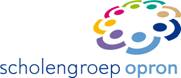 